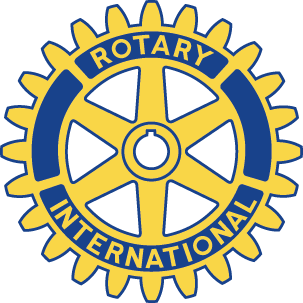 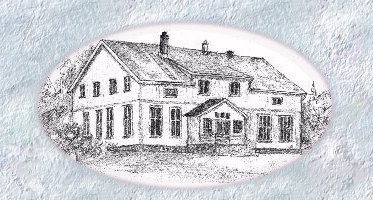 Skedsmokorset Rotaryklubb 	Ukebrev uke 2, Møte nr. 19 Rotaryåret 2020/2021  President Ingrid åpner møtet med å minne om formålet om å gagne andre, og årets valgspråk: «Grip mulighetene», åpne dører og grip muligheter.  Hun gratulerte Jorun og Rolf med vel overstått bursdager, og klubben applauderte. Hun minnet om at dagens møte er fellesmøter for komiteene, men først fikk kasserer Steinar ordet: Steinar minnet om at han for en tid tilbake hadde sendt ut epost om kontingent for neste (nå inneværende) halvår. Han minnet om at det fortsatt er medlemmer som ikke har betalt. Før komiteene ble sendt til respektive komiteer, minnet President Ingrid om møtet neste mandag 18 januar. Det vil også vil bli et ZOOM videomøte. Tema blir ‘Utvikling av AHUS’ ved Jørn Limi, Viseadministrerende direktør, AHUS. Presidenten overlot deretter til Kjetil om å orientere om hvordan komitevise møteaktiviteter skal foregå ifm at hver komite får hvert sitt Zoom ‘Breakaway room’. Det vil være mulighet for å ‘hoppe’ fra rom til rom ved behov. Bla vil presidenten kunne besøke komiteene. Deltagerne ble så fordelt på respektive komiteer. Opplegget fungerte fint.Stein, ref. DatoMandag 11.01.2021 kl. 19.30-20.30	Oppmøtte medlemmer18GjesterIngenStedVirtuelt via ZoomMøtelederPresident IngridVipps nr.	Skedsmokorset Rotaryklubb 18245Besøk andre klubber BursdagerJorunn Andersen 2 januar, og Rolf Lauritzsen 9 januar.TemaFellesmøter for komiteene via ZOOMVinlotterietIkke aktuelt